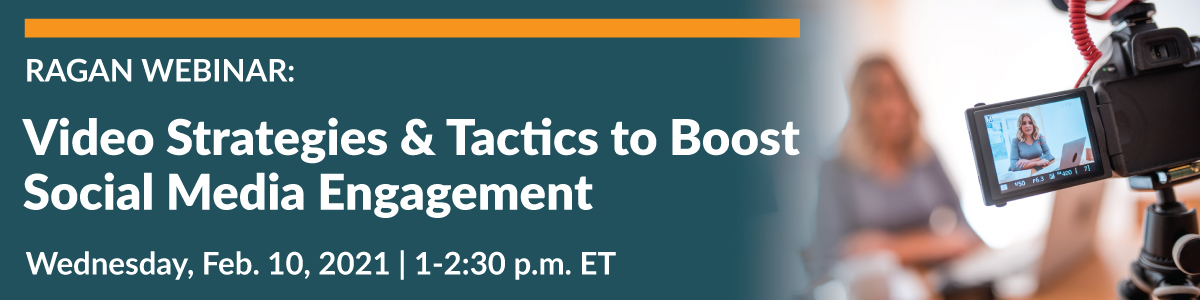 Speaker Contact ListAnthony QuintanoManager of Visual StorytellingTD Bank@AnthonyQuintanoLinkedIn WebsiteJenn ThaiSocial Media SpecialistJohns Hopkins All Children’s Hospital@thisjenngirlLinkedInWebsiteBardi MoradiSocial Media ManagerXbox@BardiMoradiLinkedInWebsite